Shelbyville ISDSchool MenuMiddle SchoolHigh School936-598-7323  2017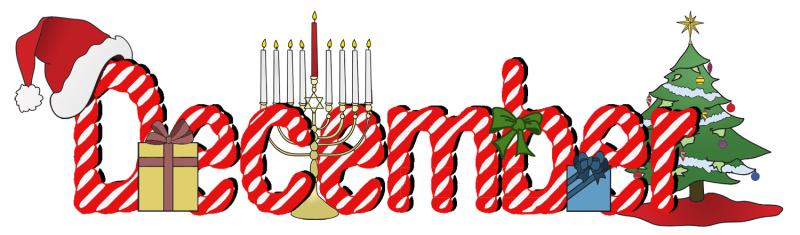   2017  2017  2017  2017www.shelbyville.k12.tx.usMondayTuesdayWednesdayThursdayFriday 1  Honey BunBreakfast Served DailyChoice of breakfast entrée or assorted cereal, juice or fruit, 1% milk or fat-free chocolate milk 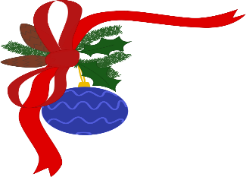 Dragon BurgersLettuce, Tomatoes, PicklesBaked TotsCucumber Coins & RanchFruit Cup/Milk Choice4    French Toast5   Kolaches6   Donuts7  Cinnamon Toast8   MuffinsLunchesChoice of:Line ATraditional MenuChicken NuggetsMashed PotatoesBroccoli NormandyFruit & Wheat BreadMilk ChoiceTaco SaladRefried BeansSteamed CornLettuce Cup & salsaFruitMilk ChoiceBeefy CasseroleTomato & Okra      Peas  & CarrotsFresh FruitCornbreadMilk ChoiceChicken on BunRanch Style BeansBaked ChipsLettuce & PicklesFruit CupMilk ChoiceBeefy NachosPinto BeansCarrots Sticks & RanchFruitMilk ChoiceLine B11.  Sausage Pancake12   Muffins13   Kolaches14  Sausage & Toast15     DonutsMonday:	Hamburger Basket or Hot Pocket	Tuesday: Pizza or Steak Sandwich or Spicy Chicken SandwichesTater Tot CasseroleTurnips Green       Steamed SquashFruit Milk ChoiceChili DogsBaked TotsSteamed CarrotsFruit CupMilk ChoiceMexican CasseroleRefried BeansSteamed CornFruit Milk ChoiceSteak FingersMashed PotatoesGarden SaladFruit & Wheat RollMilk ChoiceBBQ on BunBaked BeansCreamy ColeslawFruitMilk ChoiceWednesday:  Cheeseburger Basket or1819202122Chicken Wraps or Cheese SticksThursday: Pizza or Meatball Sub or Chicken BasketFriday:  BBQ Baked Potato or Taco Snacks  Happy Holidays2526272829Daily:  Chef Salad or Deli SubAll lunches served with Fruit, Vegetables and MilkThis institution is an equal opportunity provider.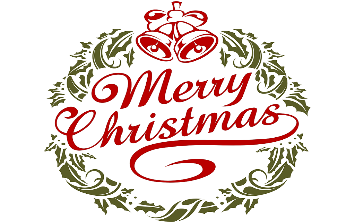 Menus are subject to change